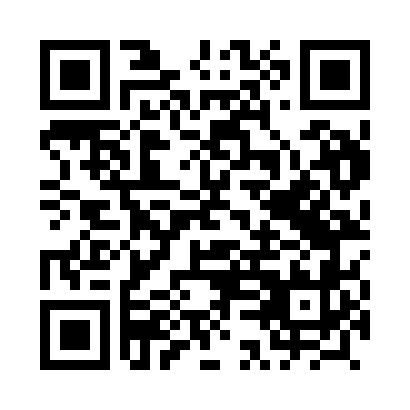 Prayer times for Kunkowa, PolandWed 1 May 2024 - Fri 31 May 2024High Latitude Method: Angle Based RulePrayer Calculation Method: Muslim World LeagueAsar Calculation Method: HanafiPrayer times provided by https://www.salahtimes.comDateDayFajrSunriseDhuhrAsrMaghribIsha1Wed2:555:1212:335:387:5310:012Thu2:525:1112:325:397:5510:043Fri2:495:0912:325:397:5610:064Sat2:465:0712:325:407:5810:095Sun2:435:0612:325:417:5910:126Mon2:405:0412:325:428:0110:147Tue2:375:0212:325:438:0210:178Wed2:345:0112:325:448:0410:209Thu2:314:5912:325:458:0510:2310Fri2:284:5812:325:468:0710:2611Sat2:244:5612:325:468:0810:2812Sun2:214:5512:325:478:1010:3113Mon2:184:5312:325:488:1110:3414Tue2:164:5212:325:498:1210:3715Wed2:164:5112:325:508:1410:4016Thu2:154:4912:325:518:1510:4117Fri2:154:4812:325:518:1610:4118Sat2:144:4712:325:528:1810:4219Sun2:144:4612:325:538:1910:4320Mon2:134:4412:325:548:2010:4321Tue2:134:4312:325:548:2210:4422Wed2:124:4212:325:558:2310:4423Thu2:124:4112:325:568:2410:4524Fri2:124:4012:325:578:2510:4525Sat2:114:3912:325:578:2710:4626Sun2:114:3812:335:588:2810:4727Mon2:114:3712:335:598:2910:4728Tue2:104:3612:335:598:3010:4829Wed2:104:3512:336:008:3110:4830Thu2:104:3512:336:018:3210:4931Fri2:104:3412:336:018:3310:49